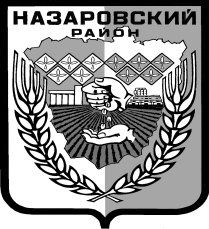 Администрация Назаровского районаКрасноярского краяПОСТАНОВЛЕНИЕ«28»  октября   2014  г.                  г. Назарово                                  № 467-пО внесении изменений в постановление администрации Назаровского района  от  19.09.2013 г. № 480-п «Об утверждении перечня муниципальных программ администрации Назаровского района»В соответствии со статьей 179 Бюджетного кодекса Российской Федерации, постановлением администрации Назаровского района от 06.09.2013 г. № 449-п «Об утверждении Порядка принятия решений о разработке муниципальных программ Назаровского района, их формировании и реализации», руководствуясь Уставом муниципального образования Назаровский район Красноярского края, ПОСТАНОВЛЯЮ:1. Внести в постановление администрации Назаровского района изменения от 19.09.2013 г. №  480-п  «Об утверждении перечня муниципальных программ администрации Назаровского района» следующие изменения: 1.1. Приложение к постановлению администрации Назаровского района от 19.09.2013 г. № 480-п изложить в новой редакции согласно приложению.2. Контроль за выполнением настоящего постановления оставляю за собой.3. Постановление вступает в силу в день, следующий за днем его официального опубликования в газете «Советское Причулымье». Глава администрации района					С.Н. КрашенинниковПеречень муниципальных программ администрации Назаровского районаПриложение к постановлению администрации Назаровского районаот «___» ________20___г.Приложение к постановлению администрации Назаровского района от 19.09.2013 г.  №  480-п  № п/пНаименование муниципальной программы Ответственный исполнитель муниципальной программыСоисполнители муниципальной программыНаименование подпрограмм, отдельных мероприятий 1Развитие образования Управление образования администрации Назаровского районаПодпрограмма 1. Развитие дошкольного, общего и дополнительного образования
Подпрограмма2. Выявление и сопровождение одаренных детейПодпрограмма 3.  Развитие в Назаровском районе системы отдыха, оздоровления и занятости детей Подпрограмма 4. Обеспечение жизнедеятельности образовательных учреждений районаПодпрограмма 5. Обеспечение реализации муниципальной программы и прочие мероприятия в области образования2Социальная поддержка населения Назаровского района Управление социальной защиты населения администрации Назаровского района1. Управление образования администрации Назаровского района2. Администрация Назаровского района Основные направления программы: 
1. Повышение качества жизни отдельных категорий граждан, степени их социальной защищенности2. Социальная поддержка семей, имеющих детей
3. Формирование безбарьерной среды для инвалидов, других маломобильных групп населения, их социальная интеграция
4. Обеспечение социальной поддержки граждан на оплату жилого помещения и коммунальных услуг5. Повышение качества и доступности социальных услуг6. Обеспечение реализации муниципальной программы и прочие мероприятия3Реформирование и модернизация жилищно-коммунального хозяйства и повышение энергетической эффективностиАдминистрация Назаровского района
(МКУ служба "Заказчик" Назаровского района)1.Управление образования администрации Назаровского района2.Финансовое управление администрации Назаровского районаПодпрограмма 1. Развитие и модернизация объектов коммунальной инфраструктуры Назаровского района.Подпрограмма 2. Развитие и модернизация объектов коммунальной инфраструктуры Назаровского района.Подпрограмма 3. Обеспечение населения Назаровского района чистой питьевой  водой.Подпрограмма 4. Обеспечение реализации муниципальной  программы и прочие мероприятия.Отдельное мероприятие 1. Капитальный ремонт, реконструкция находящихся в муниципальной собственности объектов коммунальной инфраструктуры, источников тепловой энергии и тепловых сетей, объектов электросетевого хозяйства и источников эл.энергии, а также на приобретение технологического оборудования, спецтехники для обеспечения функционирования систем теплоснабжения, электроснабжения, водоснабжения, водоотведения и очистки вод . Отдельное мероприятие 2. Реализация временных мер поддержки населения в целях обеспечения доступности коммунальных услуг.Отдельное мероприятие 3. Организация проведения капитального ремонта общего имущества в муниципальных домах, расположенных на территории Назаровского района.Отдельное мероприятие 4. Государственная экспертиза результатов инженерных изысканий и проектной документации, включая смету "МБОУ "Степновская средняя общеобразовательная школа" по адресу: Назаровский район, п. Степной, ул.Школьная, здание №19 и №21". Отдельное мероприятие 5. Государственная экспертиза результатов инженерных изысканий и проектной документации, включая смету "Пристрой к школам, расположенным по адресу: Назаровский район, п. Степной, ул. Школьная, здания № 19 и № 21". Отдельное мероприятие 6. Кадастровые работы и постановка на государственный кадастровый учет земельного участка, расположенного по адресу: Назаровский район, п.Степной, ул.Школьная 21. Отдельное мероприятие 7. Составление гидрогеологического заключения о развитии водоносных горнизонов в районе п.Преображенский. Отдельное мероприятие 8. Ремонт кровли здания администрации Назаровского района. 4Защита населения и территорий Назаровского района от чрезвычайных ситуаций природного и техногенного характераАдминистрация Назаровского района 
(Отдел ГО и ЧС)Подпрограмма 1. Предупреждение, спасение, помощь населению Назаровского района в чрезвычайных ситуациях.Подпрограмма 2. Информирование населения Назаровского района на обеспечение антитеррористической безопасности. 5Обращение с отходами на территории Назаровского районаАдминистрация Назаровского района Отдельное мероприятие 1.Проведение инженерных изысканий под строительство полигонов твердых бытовых отходов в населенных пунктах Назаровского района Отдельное мероприятие 2. Разработка проектной документации на строительство полигонов  твердых бытовых отходов в населенных пунктах Назаровского района. Отдельное мероприятие 3. Выполнение кадастровых работ в отношении земельных участков под строительство полигонов твердых бытовых отходов. Отдельное мероприятие 4. Проведение государственной экологической экспертизы проектной документации.Отдельное мероприятие 5. Выполнение государственной экспертизы проектной документации и инженерных изысканий. 6Развитие культуры Администрация Назаровского района (Отдел культуры, спорта и молодежной политики)Подпрограмма 1 «Сохранение культурного наследия»Подпрограмма 2 «Поддержка искусства и народного творчества»Подпрограмма 3 «Обеспечение условий реализации муниципальной программы и прочие мероприятия»7Развитие физической культуры и спорта Назаровского района Администрация Назаровского района (Отдел культуры, спорта и молодежной политики)Подпрограмма 1 «Развитие массовой физической культуры и спорта» Отдельное мероприятие «Проведение районных спортивно  - массовых мероприятий, обеспечение участия спортсменов-членов сборных команд района по видам спорта в зональных, краевых соревнованиях» 8Развитие молодежной политики Назаровского района Администрация Назаровского района 
(Отдел культуры, спорта и молодежной политикиПодпрограмма 1. Развитие молодежной политики.Подпрограмма 2. Повышение гражданской активности молодежи в решении задач социально-экономического развития  районаПодпрограмма 3. Обеспечение жильем молодых семей 9Развитие малого и среднего предпринимательства на территории Назаровского районаАдминистрация Назаровского района
(Отдел экономического анализа, прогнозирования и муниципального заказа)Отдельное мероприятие 1. Государственная поддержка малого и среднего предпринимательства , включая крестьянские (фермерские) хозяйства.Отдельное мероприятие 2. Реализация мероприятий ,предусмотренных муниципальными программами развития субъектов малого и среднего предпринимательства за счет средств краевого бюджетаОтдельное мероприятие 3. Поддержка субъектов малого и  среднего предпринимательства, занимающихся лесопереработкой, переработкой сельскохозяйственной продукции, дикоросов, а также иными видами обрабатывающих производств.Отдельное мероприятие 4. Субсидии вновь созданным субъектам малого предпринимательства на возмещение части расходов, связанных с приобретением и созданием основных средств и началом предпринимательской деятельностиОтдельное мероприятие 5. Субсидии субъектам малого и среднего предпринимательства  на возмещение части затрат на уплату первого взноса (аванса) по договорам лизинга оборудования.10Развитие транспортной системы Администрация Назаровского района
1. Управление образования Назаровского районаОтдельное мероприятие 1 .Мероприятия в области безопасности дорожного движения.Отдельное мероприятие 2. Возмещение организациям автомобильного транспорта  недополученных доходов, возникающих в результате государственного регулирования тарифов, небольшой интенсивности пассажиропотоков по внутрирайонным маршрутам вне границ населённых пунктов Назаровского района.11Информационное обеспечение населения о деятельности органов местного самоуправления администрации Назаровского районаАдминистрация Назаровского района 
(Общий отдел)Основные направления программы:1. Обеспечение прозрачности и гласности о деятельности органов местного самоуправления. 12Развитие сельского хозяйства Администрация Назаровского района 
(Отдел сельского хозяйства)Подпрограмма 1. Поддержка малых форм хозяйствования  Подпрограмма 2. Устойчивое развитие сельских территорийПодпрограмма 3. Обеспечение реализации мероприятий муниципальной программы и прочие мероприятия 13Обеспечение доступным и комфортным жильем жителей Назаровского районаАдминистрация Назаровского района
(Отдел архитектуры и градостроительной деятельности, отдел культуры, спорта и молодежной политики)Подпрограмма 1 Переселение граждан из аварийного жилищного фонда в муниципальных образованиях Назаровского района.Подпрограмма 2. Обеспечение жильем работников отраслей бюджетной сферы на территории Назаровского района. Подпрограмма 3. Территориальное планирование, градостроительное зонирование и документация по планировке территории Назаровского района бюджетной сферы на территории Назаровского района.14Управление муниципальными финансами Финансовое управление администрации Назаровского районаПодпрограмма 1. Создание условий для эффективного и ответственного управления муниципальными финансами, повышения устойчивости бюджетов поселений Назаровского районаПодпрограмма 2. Управление муниципальным долгом. Подпрограмма 3. Обеспечение реализации мероприятий муниципальной программы и прочие мероприятия15Совершенствование управления муниципальным имуществом в Назаровском районеАдминистрация Назаровского района (отдел по управлению муниципальным имуществом)
Отдельное мероприятие 1 «Выполнение кадастровых работ и оформление технической документации на объекты недвижимости»Отдельное мероприятие 2 «Оформление справок о зарегистрированных правах»Отдельное мероприятие 3 «Оформление документов, связанных с выполнением функции управления и распоряжения имуществом»Отдельное мероприятие 4 « Оценка муниципального имущества»Отдельное мероприятие 5 «Выполнение кадастровых работ и формирование земельных участков под объектами недвижимости»Отдельное мероприятие 6 «Землеустроительные работы с формированием  материалов по образованию земельных участков»Отдельное мероприятие 7 «Землеустроительные работы по установлению границ»Отдельное мероприятие 8 « Расчет экономически обоснованных величин коэффициентов вида разрешенного использования земельного участка и коэффициентов, учитывающих  категории арендаторов (К1и К2)16Система социальной защиты населения Назаровского районаУправление социальной защиты населенияПодпрограмма 1 «Повышение качества и доступности социальных услуг населению»Подпрограмма 2 « Обеспечение своевременного и качественного исполнения переданных государственных полномочий по приему граждан, сбору документов, ведению базы данных получателей социальной помощи и организации социального обслуживания»Подпрограмма 3 «Прочие мероприятия»17Информационное обеспечение о деятельности органов местного самоуправления  Назаровского районаАдминистрация Назаровского района (общий отдел) Отдельные мероприятие 1 «Информационно-телевизионное сопровождение деятельности администрации Назаровского района и ее структурных подразделений, наделенных статусом юридического лица»Отдельное мероприятие 2 «Информирование о деятельности администрации Назаровского района и ее структурных подразделений, наделенных статусом юридического лица в печатных изданиях»Отдельное мероприятие 3 «Приобретение печатных периодических изданий для администрации Назаровского района»Отдельное мероприятие 4 « Разработка и содержание официального сайта администрации Назаровского района»Отдельное мероприятие 5 «Информирование о деятельности районного Совета депутатов, администрации Назаровского района и структурных подразделений»